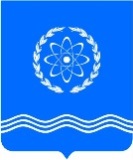 				ОБНИНСКОЕ  ГОРОДСКОЕ  СОБРАНИЕГОРОДСКОГО ОКРУГА «ГОРОД ОБНИНСК»П Р О Т О К О Л  № 58г. Обнинск 									от 19 ноября 2019 годаПредседательствующий: Викулин В.В. –   Глава городского самоуправления,							Председатель городского Собрания.Присутствовали депутаты городского Собрания:Наволокин В.В. – заместитель Председателя городского Собрания,Сошников М.А. – заместитель Председателя городского Собрания.Отсутствовали депутаты городского Собрания:Анциферов Р.Г., Краско С.П., , Нарусов М.А., Петров В.А., Плашкевич В.Е., Сухарев А.Е.Приглашены:Ананьев Г.Е. – заместитель главы Администрации города по экономическому развитию; Вичканов Р.А. – начальник отдела арендных отношений Администрации города;Володичева Е.В. – главный специалист Министерства конкурентной политики Калужской области;Гульчак П.М. – прокурор города, старший советник юстиции;Коновалова Л.И. – начальник Управления финансов Администрации города;Лежнин В.В. – заместитель главы Администрации города по вопросам городского хозяйства;Помещикова С.А. – начальник правового Управления Администрации города;Попова Т.С. – заместитель главы Администрации города по социальным вопросам;Разина И.С. – заместитель председателя Контрольно-счетной палаты;Шаванова Т.В. – заместитель начальника Управления финансов Администрации города.Представители средств массовой информации.ПроектПОВЕСТКА ДНЯ:Контрольный час: о мерах, принятых Администрацией города и руководством МП «Водоканал», по обеспечению работы очистных сооружений и предотвращению канализационных запахов в атмосферном воздухе 	Пастухов И. П. – исполняющий обязанности директора МП «Водоканал»О законодательной инициативе (по внесению изменений в Закон Калужской области от 28.12.2004 № 7-ОЗ)Нарусов М.А. – председатель комитета по законодательству и местному самоуправлениюРадович А.С. - начальник отдела территориального планирования и градостроительного                          зонированияО внесении изменений в Положение «О земельном налоге в городе Обнинске», утвержденное решением Обнинского городского Собрания от 18.11.2005 № 05-02Пахоменко К.В. – председатель комитета по бюджету, финансам и налогамАнаньев Г.Е. – заместитель главы Администрации города по экономическому развитиюО внесении изменений в Положение «О едином налоге на вмененный доход для отдельных видов деятельности», утверждённое решением городского Собрания от 22.11.2005 № 03-03 Пахоменко К.В. – председатель комитета по бюджету, финансам и налогамЧерныш Н.В. – начальник отдела экономической политикиО внесении изменений и дополнений в Положение о публичных слушаниях и общественных обсуждениях по градостроительным вопросам и правилам благоустройства территории, утвержденное решением Обнинского городского Собрания от 27.02.2018 № 08-40Нарусов М.А. – председатель комитета по законодательству и  местному самоуправлению  Радович А.С. - начальник отдела территориального планирования и градостроительного                          зонирования О внесении изменений в решение Обнинского городского Собрания от 28.06.2011 № 04-22 «О реализации Федерального закона от 27 июля 2010 года № 210-ФЗ «Об организации предоставления государственных и муниципальных услуг»Нарусов М.А. – председатель комитета по законодательству и  местному самоуправлению  Соболева Е.Н. – начальник отдела по работе с населением и  развитию местного самоуправленияО внесении изменений и дополнений в Правила землепользования и застройки муниципального образования «Город Обнинск», утвержденные решением Обнинского городского Собрания № 01-40 от 12.03.2007 года Березнер Л.А. – председатель комитета по экономической политикеРадович А.С. - начальник отдела территориального планирования и градостроительного                            зонированияОб установлении размера  отчисления части прибыли в бюджет муниципального образования «Город Обнинск» муниципальными унитарными предприятиями по результатам хозяйственной деятельности за 2019 годБерезнер Л.А. – председатель комитета по экономической политикеАнаньев Г.Е. – заместитель главы Администрации города по экономическому развитиюО внесении изменений в решение Обнинского городского Собрания от 25.12.2018 № 03-49 «Об арендной плате за использование земельных участков, предоставленных в аренду без проведения торгов, находящихся в собственности муниципального образования «Город Обнинск», а также земельных участков, государственная собственность на которые не разграничена, расположенных на территории муниципального образования «Город Обнинск»Березнер Л.А. – председатель комитета по экономической политикеАнаньев Г.Е. – заместитель главы Администрации города по экономическому развитиюО согласовании проекта постановления Губернатора Калужской области «Об установлении предельных (максимальных) индексов изменения размера вносимой гражданами платы за коммунальные услуги в муниципальных образованиях Калужской области на период с 1 января 2020 года по 2023 год»Шатухин А.Е. – заместитель председателя комитета по жилищно-коммунальным услугам Володичева Е.В. – главный специалист Министерства конкурентной политикиО награждении  Почетной грамотой Обнинского городского СобранияВикулин В.В. – Глава городского самоуправления, Председатель городского СобранияРазное: ВИКУЛИН В.В. открыл заседание городского Собрания и поприветствовал всех присутствующих. Предложил принять повестку дня за основу. Поставил это предложение на голосование.ГОЛОСОВАЛИ: «за» - 23, «против» - 0, «воздержались» - 0.ВИКУЛИН В.В. спросил, есть ли дополнения  и предложения в повестку дня. Дополнений и предложений от депутатов не поступило. Предложил проголосовать за повестку дня в целом.ГОЛОСОВАЛИ: «за» - 23, «против» - 0, «воздержались» - 0.ВИКУЛИН В.В. сообщил, что в повестку дня заседания Обнинского городского Собрания включен контрольный час: «О мерах, принятых Администрацией города и руководством МП «Водоканал», по обеспечению работы очистных сооружений и предотвращению канализационных запахов в атмосферном воздухе».Предоставил слово исполняющему обязанности директора МП «Водоканал» И.П.Пастухову.ПАСТУХОВ И.П. доложил, что очистные сооружения хозфекальной канализации были построены в г. Обнинске в 1950 году. Их производительность составляла 38,9 тыс. м3 в сутки. В 1976 году они были реконструированы, новые очистные сооружения  имели производительность 60 тыс. м3 в сутки, предыдущие очистные были выведены из эксплуатации. На момент строительства это были современные сооружения с хорошей технологией очистки в соответствии с существующими на тот момент нормативами допустимых сбросов.К  2000 году нормативы допустимых сбросов в несколько раз ужесточились, и очистные сооружения перестали отвечать новым требованиям. Кроме того, в этот период началась интенсивная застройка города и его окрестностей, и очистные сооружения стали работать с нагрузкой, близкой к предельной. Все это потребовало реконструкции очистных сооружений.I-й этап реконструкции предусматривал расширение очистных и строительство блока доочистки. Первый этап был начат в 2010 году и окончен в 2015 году. За это время была построена новая линия очистных сооружений с блоком доочистки. Производительность очистных выросла до 80 тыс. м3  в сутки. Примерно 83% стоков составляют хозфекальные стоки от населения и только примерно 17% от предприятий.В марте 2017 года новая линия была введена в эксплуатацию.В апреле – мае текущего года произошел выход из строя воздуходувок немецкой фирмы «Кайзер» новой линии, и в работе остались две воздуходувки из шести установленных. До этого через новую линию пропускалось до 65 – 70% сточной воды, а остальная часть проходила через старую линию очистных сооружений.В связи с выходом из строя воздуходувок пришлось резко перераспределить нагрузку по линиям: 70% старая линия и 30% новая линия.В результате ударной нагрузки активный ил старой линии пришел в угнетенное состояние и частично погиб. Технологический процесс в аэротенках был нарушен. При отмирании биологической субстанции происходит ее загнивание с выделением сероводорода и аммиака, что является дополнительным источником неприятных запахов.Иван Петрович сообщил, что было предпринято МП «Водоканал»:Собрана схема по восстановлению (регенерации) жизнеспособности активного ила. Есть программа восстановления – это процесс длительный и занимает несколько месяцев. С июля идет наращивание активного ила под постоянным контролем персонала очистных сооружений.Оформлен необходимый пакет документов и проведен аукцион по закупке блоков воздуходувок. Срок поставки 60 дней. Поставка будет проходить поэтапно – в середине декабря МП «Водоканал» планирует получить один блок с запчастями. Сразу же под руководством сервисной службы «Кайзер» мы приступим к монтажу и наладке.После монтажа полученных блоков  и наладки будет снята часть нагрузки со старой линии, что позволит полностью регенерировать ил и восстановить технологический процесс очистки в полном объеме.Один из крупных источников неприятных запахов является аэробный стабилизатор, служащий для уплотнения избыточного активного ила и смешивания его с сырым осадком из первичных отстойников для дальнейшей переработки в участке механического обезвоживания.Разработано техническое решение по сооружению над камерой смешивания, так называемого «купола», что позволит снизить выделения в атмосферу сероводорода и аммиака примерно на 90%. Добавил, что в настоящее время заключен договор со строительно-монтажной организацией и ведутся работы по сооружению купола.Руководство МП «Водоканал» планирует, что предпринятые усилия значительно снизят выделение неприятных запахов в атмосферу.ВИКУЛИН В.В. предложил депутатам задать вопросы докладчику.БЕРЕЗНЕР Л.А. спросил, почему вышли из строя воздуходувки?ПАСТУХОВ И.П. ответил, что воздуходувка – это компрессор, который не терпит резких скачков и перебоев с электроэнергией, а также попадания в систему воды. Первая воздуходувка вышла из строя летом при сильной грозе, когда произошел скачок  электроэнергии. Последующие воздуходувки вышли из строя из-за попадания в них воды после сильных ливней в городе.В настоящее время работают две воздуходувки, МП «Водоканал» предпринял меры конструктивного характера, установили козырьки у воздуходувок, чтобы вода не попадала в систему.ФРАЙ Ю.В. поинтересовался, в какой срок будет полностью устранена проблема запаха в городе?ПАСТУХОВ И.П. ответил, что к концу декабря МП «Водоканал» закончит регенерацию ила на старой линии очистных сооружений, также к концу декабря будет сооружен купол, который снизит выброс аммиака в атмосферу. Проблема запаха в городе частично будет устранена, окончательно она исчезнет в марте 2020 года, но во всех городах пахнет очистными сооружениями, т.к. это человеческий процесс.ФРАЙ Ю.В. спросил, куда и по какому маршруту вывозятся с очистных сооружений отработанные иловые массы?ПАСТУХОВ И.П. ответил, что отработанные иловые массы вывозятся на специализированные иловые площадки, где он выдерживается год. Под действием прямых солнечных лучей все болезнетворные бактерии в массах уничтожаются. Далее, по разработанному регламенту, ил смешивается с опилками в пропорциях 1:1, в течение трех месяцев перемешивается, затем добавляется еще песок и перемешивается, это получается удобрение, не имеющее никакой опасности для окружающей среды, но имеет легкий запах.Далее этот почво-грунт вывозится для рекультивации полигонов твердых бытовых отходов, таких полигонов два: в  д. Тимашово и в г. Жукове. МП «Водоканал» заключает договор с выигравшим  конкурс подрядчиком, который вывозит почву-грунт, маршрут следования машин определяется подрядчиком.ВИКУЛИН В.В. поинтересовался, с наступлением морозов запах может самоустраниться?ПАСТУХОВ И.П. ответил, что с наступлением отрицательных температур зловонный запах частично самоустранится.СВЕТЛАКОВ В.Б. спросил, при населении города в 150 тыс. жителей, очистные сооружения будут справляться с очисткой?ПАСТУХОВ И.П. ответил, что действующие очистные сооружения в настоящий момент уже устарели и мощности на 150 тыс. населения не хватит.СЕРГЕЕВА Л.А. спросила, сколько денег уже потрачено на реконструкцию очистных сооружений.ПАСТУХОВ И.П. ответил, что уже потрачено около 12 млн. рублей собственных средств.ПАХОМЕНКО К.В. поинтересовался, что будет предпринято по устранению запаха в районе 51 мкр.?ПАСТУХОВ И.П. ответил, что в настоящее время заканчивается разработка проекта новых очистных сооружений, которые будут отвечать новым стандартам очистных сооружений.ВИКУЛИН В.В. поблагодарил И.П. Пастухова за доклад.1.СЛУШАЛИ: ГУРОВА З.Р. по первому вопросу повестки заседания городского Собрания «О законодательной инициативе (по внесению изменений в Закон Калужской области от 28.12.2004 № 7-ОЗ)».ГУРОВ З.Р. доложил, что в 2018 году были приняты решения: Обнинским городским Собранием, Районным Собранием муниципального образования муниципального района «Боровский район» и Сельской Думой муниципального образования сельского поселения «Деревня Кривское» об изменении границ муниципальных образований.Все процедуры по изменению границ соблюдены. К городу Обнинску присоединяются земли сельхоз назначения и земли лесного фонда. После утверждения границ площадь города составит 5, 502 тыс. га. Добавил, что после внесения изменений в Закон Калужской области в 2020 году начнется работа по подготовке нового Генерального плана города Обнинска.Проект решения рассмотрен на комитете по законодательству и местному самоуправлению и рекомендован к принятию Обнинским городским Собранием.ВИКУЛИН В.В. спросил, есть ли вопросы?Вопросов не поступило. Поставил проект решения на голосование.ГОЛОСОВАЛИ: «за» - 23, «против» - 0, «воздержались» - 0.Решение № 01-58 принято и прилагается.2.СЛУШАЛИ: ПАХОМЕНКО К.В. по второму вопросу повестки заседания городского Собрания «О внесении изменений в Положение «О земельном налоге в городе Обнинске», утвержденное решением Обнинского городского Собрания от 18.11.2005 № 05-02».ПАХОМЕНКО К.В. доложил, что в связи с изменениями Налогового кодекса РФ вводится ограничение в применении ставки земельного налога в размере 0,5% для отдельных видов земельных участков, а именно:- не используемых в предпринимательской деятельности, приобретенных (предоставленных) для ведения садоводства или огородничества;- приобретенных (предназначенных) для индивидуального жилищного строительства (за исключением земельных участков, приобретенных (предоставленных) для индивидуального жилищного строительства, используемых в предпринимательской деятельности);- не используемых в предпринимательской деятельности, приобретенных (предоставленных) для ведения личного подсобного хозяйства. Уточнил, что  увеличена ставка до 1,5% по земельным участкам, используемых для размещения санаториев, профилакториев, пансионатов и используемых для размещения объектов образования, в связи со снижением кадастровой стоимости по данным видам  использования земельных участков.Проект решения рассмотрен на комитете по бюджету, финансам и налогам и рекомендован к принятию Обнинским городским Собранием.ВИКУЛИН В.В. спросил, есть ли вопросы.Вопросов не поступило. Поставил проект решения на голосование.ГОЛОСОВАЛИ: «за» - 23, «против» - 0, «воздержались» - 0.Решение № 02-58 принято и прилагается.3.СЛУШАЛИ: ПАХОМЕНКО К.В. по третьему вопросу повестки заседания городского Собрания «О внесении изменений в Положение «О едином налоге на вмененный доход для отдельных видов деятельности», утвержденное решением городского Собрания от 22.11.2005 № 03-03».ПАХОМЕНКО К.В. доложил, что представленный проект решения подготовлен в связи с внесением изменений в статью 349.27 Налогового кодекса Российской Федерации.Предлагается исключить из льготной системы налогообложения категории товаров розничной торговли непродовольственных товаров, за исключением обувных товаров и предметов одежды, принадлежностей к одежде и прочих изделий из натурального меха, подлежащих обязательной маркировке средствами идентификации, а также товаров аптечных организаций, осуществляющих реализацию готовых лекарственных средств (препаратов) и изделий медицинского назначения.Добавил, что данный проект решения должен быть принят до 1 декабря 2020 года. В соответствии с налоговым законодательством плательщики единого налога на вмененный доход, которые не могут воспользоваться данной системой оплаты налогов, должны до 1 января следующего года подать заявления о переходе на общую или иную системы уплаты налогов (система патента или упрощенная система налогообложения).ВИКУЛИН В.В. спросил, есть ли вопросы.Вопросов не поступило. Поставил проект решения на голосование.ГОЛОСОВАЛИ: «за» - 23, «против» - 0, «воздержались» - 0.Решение № 03-58 принято и прилагается.4.СЛУШАЛИ: ГУРОВА З.Р. по четвертому вопросу повестки заседания городского Собрания «О внесении изменений и дополнений в Положение о публичных слушаниях и общественных обсуждениях по градостроительным вопросам и правилам благоустройства территории, утвержденное решением Обнинского городского Собрания от 27.02.2018 № 08-40».ГУРОВ З.Р. доложил, что Администрацией города ведется строительство линейных объектов на территории города. Вся документация по реализации строительных проектов проходит публичные слушания и общественные обсуждения.Администрация города предлагает дополнить Положение пунктом 3.4, в котором сказано, что по проектам планировок территорий линейных объектов, проектам межевания территорий линейных объектов и проектам, предусматривающим внесение в них изменений, срок проведения общественных обсуждений составит 35 календарных дней.Также предлагается разделить сроки публичных слушаний по Правилам землепользования и застройки, если Правила принимаются в новой редакции, то срок увеличивается до трех месяцев, а изменения, касающиеся градостроительных зон, будут рассматриваться 1 месяц.Проект решения рассмотрен на комитете по законодательству и местному самоуправлению и рекомендован к принятию Обнинским городским Собранием.ВИКУЛИН В.В. спросил, есть ли вопросы.Вопросов не поступило. Поставил проект решения на голосование.ГОЛОСОВАЛИ: «за» -  23 «против» - 0, «воздержались» - 0.Решение № 04-58 принято и прилагается.5.СЛУШАЛИ: ГУРОВА З.Р. по пятому вопросу повестки заседания городского Собрания «О внесении изменений в решение Обнинского городского Собрания от 28.06.2011 № 04-22 «О реализации Федерального закона от 27 июля 2010 года № 210-ФЗ «Об организации предоставления государственных и муниципальных услуг».ГУРОВ З.Р. доложил, что в связи с внесением изменений в нормативные правовые акты Российской Федерации Перечень оказания государственных и муниципальных услуг изменился, из его списка многие документы переведены в межведомственное взаимодействие или вообще исключены.В связи с вступлением в силу статьи 55.31 Градостроительного Кодекса РФ для оказания муниципальной услуги «Предоставление заключения о соответствии проектной документации сводному плану подземных коммуникаций и сооружений на территории МО «Город Обнинск» в Перечень услуг добавлены необходимые документы.Данный вопрос рассмотрен на заседании комитета по законодательству и местному самоуправлению и рекомендован к принятию Обнинским городским Собранием.ВИКУЛИН В.В. спросил, есть ли вопросы.Вопросов не поступило. Поставил проект решения на голосование.ГОЛОСОВАЛИ: «за» - 23, «против» - 0, «воздержались» - 0.Решение № 05-58 принято и прилагается.6. СЛУШАЛИ: БЕРЕЗНЕРА Л.А. по шестому вопросу повестки заседания городского Собрания «О внесении изменений и дополнений в Правила землепользования и застройки муниципального образования «Город Обнинск», утвержденные решением Обнинского городского Собрания № 01-40 от 12.03.2007».БЕРЕЗНЕР Л.А. доложил, что в Правила землепользования и застройки предлагается внести некоторые изменения.В связи с внесением изменений в Градостроительный кодекс РФ необходимо определение «красные линии» изложить в новой редакции.Основные виды разрешенного использования жилых зон Ж-1 и Ж-2 дополнить видом разрешенного использования «обеспечение занятий спортом в помещениях».Добавил, что предлагается Правила землепользования и застройки  дополнить пунктом 20.3 «Порядок согласования изменений внешнего вида фасадов зданий (сооружений) при проведении строительно-монтажных работ», который будет регулировать вопросы, связанные с проведением строительно-монтажных работ фасадов зданий.Также предлагается внести изменения в карту градостроительного зонирования.Часть территории за КБ № 8 перевести из зоны ПК-1 «Зона многофункциональной производственно-коммунальной застройки» в зону ОДС-1 «Зона учреждений медицинского назначения» для дальнейшей постройки на этой территории городского морга.На основании обращения ООО «Натурпроинвест» в целях продолжения благоустройства территории, прилегающей к ТЦ «Обними» предлагается зону СН-7 «Зона озеленения специального назначения» перевести в зону Р-2 «Зона рекреационных объектов – скверов, парковок, бульваров, городских садов».А также перевести в карте градостроительного зонирования часть территории градостроительной зоны Ж-3 «Зона застройки многоэтажными жилыми домами» микрорайона 51 А, ограниченную проспектом Ленина, в градостроительную зону Р-2 «Зона рекреационных объектов – скверов, парков, бульваров, городских садов», таким образом сохранив там зеленые насаждения.Данный вопрос рассмотрен на заседании комитета по экономической политике и рекомендован к принятию Обнинским городским Собранием.ВИКУЛИН В.В. спросил, есть ли вопросы.Вопросов не поступило. Поставил проект решения на голосование.ГОЛОСОВАЛИ: «за» - 23, «против» - 0, «воздержались» - 0.Решение № 06-58 принято и прилагается.7. СЛУШАЛИ: БЕРЕЗНЕРА Л.А. по седьмому вопросу повестки заседания городского Собрания «Об установлении размера  отчисления части прибыли в бюджет муниципального образования «Город Обнинск» муниципальными унитарными предприятиями по результатам хозяйственной деятельности за 2019 год».БЕРЕЗНЕР Л.А. доложил, что данный проект решения направляется в Обнинское городское Собрание ежегодно. В текущем году, на основании прогноза итогов финансово-хозяйственной деятельности муниципальных предприятий, Администрация города предлагает установить процент отчисления от чистой прибыли в бюджет города 5% для всех предприятий.Добавил, что в результате длительной совместной работы Администрации и депутатов некоторым предприятиям было предложено изменение организационно-правовой формы.  Предприятия были созданы как хозяйствующие субъекты, приносящие прибыль. Некоторые предприятия уже начали подготовку документов для смены организационно-правовой формы. Данный вопрос рассмотрен на заседании комитета по экономической политике и рекомендован к принятию Обнинским городским Собранием.ВИКУЛИН В.В. спросил, есть ли вопросы.Вопросов не поступило. Поставил проект решения на голосование.ГОЛОСОВАЛИ: «за» - 23, «против» - 0, «воздержались» - 0.Решение № 07-58 принято и прилагается.8. СЛУШАЛИ: БЕРЕЗНЕРА Л.А. по восьмому вопросу повестки заседания городского Собрания «О внесении изменений в решение Обнинского городского Собрания от 25.12.2018 № 03-49 «Об арендной плате за использование земельных участков, предоставленных в аренду без проведения торгов, находящихся в собственности муниципального образования «Город Обнинск», а также земельных участков, государственная собственность на которые не разграничена, расположенных на территории муниципального образования «Город Обнинск».БЕРЕЗНЕР Л.А. доложил, что в связи с изданием Приказа Министерства экономического развития Российской Федерации от 04.02.2019 № 44 «О внесении изменений в классификатор видов разрешенного использования земельных участков, утвержденный приказом Минэкономразвития России от 01.09.2014 № 540» Администрация города предлагает привести в соответствие наименования видов разрешенного использования земельных участков с учетом внесенных изменений в классификатор видов разрешенного использования земельных участков, утвержденный приказом Минэкономразвития России от 01.09.2014 № 540.Данный вопрос рассмотрен на заседании комитета по экономической политике и рекомендован к принятию Обнинским городским Собранием.ВИКУЛИН В.В. спросил, есть ли вопросы.Вопросов не поступило. Поставил проект решения на голосование.ГОЛОСОВАЛИ: «за» - 23, «против» - 0, «воздержались» - 0.Решение № 08-58 принято и прилагается.9.СЛУШАЛИ: ШАТУХИНА А.Е. по девятому вопросу повестки заседания городского Собрания «О согласовании проекта постановления Губернатора Калужской области «Об установлении предельных (максимальных) индексов изменения размера вносимой гражданами платы за коммунальные услуги в муниципальных образованиях Калужской области на период с 1 января 2020 года по 2023 год».ШАТУХИН А.Е. доложил, что размер предельного индекса, установленного правительством Российской Федерации на 2020 год для Калужской области, составляет 3,6 %, предельно допустимое отклонение составляет 2 %, таким образом, размер предельного индекса составит 5,6 %. Предложенный проект Постановления губернатора Калужской области соответствует действующему законодательству.Данный вопрос рассмотрен на заседании комитета по жилищно-коммунальным услугам  и рекомендован к принятию Обнинским городским Собранием.ВИКУЛИН В.В. спросил, есть ли вопросы.ЖУРАВЛЕВ М.В. поинтересовался, что означает представленная формула в проекте постановления?ВОЛОДИЧЕВА Е.В. ответила, что представленная формула регламентируется двумя распоряжениями правительства. Одно распоряжение регламентирует установить предельный индекс на год, второе распоряжение регламентирует установить предельный индекс на долгосрочный период.  ЛУКЬЯНЕНКО С.С. спросила, если депутаты не согласуют представленный проект постановления с предельным индексом, как будут развиваться события дальше?ВОЛОДИЧЕВА Е.В. ответила, что в таком случае у города размер предельного индекса составит 3,6 %.Отметила, что если рассмотреть прогноз социально экономического развития, то там видно: рост по электроэнергии дается в пределах 5%, рост по природному газу в пределах 3%. ШАПША В.В. пояснил, что если не согласовать отклонения в 2 %, то необходимо понимать откуда их компенсировать  в ресурсоснабжующие предприятия.СЕРГЕЕВА Л.А. спросила, на сколько увеличится квартплата у жителей в городе?ВОЛОДИЧЕВА Е.В. ответила, что был произведен расчет для одиноко проживающего гражданина в многоквартирном доме на 42 кв.м, удорожание составит 132 рубля. ВИКУЛИН В.В. поставил проект решения на голосование.ГОЛОСОВАЛИ: «за» - 22, «против» - 0, «воздержались» - 1.Решение № 09-58 принято и прилагается.10.СЛУШАЛИ: ВИКУЛИНА В.В. по десятому вопросу повестки заседания городского Собрания «О награждении  Почетной грамотой Обнинского городского Собрания».ВИКУЛИН В.В. доложил, что в городское Собрание поступило обращение от директора МАУ «Дом культуры ФЭИ» с просьбой наградить Почетной грамотой Обнинского городского Собрания муниципальное автономное учреждение «Дом культуры ФЭИ» за творческие достижения, большой вклад в развитие культуры в городе Обнинске и в связи с 65-летием.Предложил поддержать ходатайство и наградить коллектив Дома культуры ФЭИ.ВИКУЛИН В.В. спросил, есть ли вопросы.Вопросов не поступило. Поставил проект решения на голосование.ГОЛОСОВАЛИ: «за» - 23, «против» - 0, «воздержались» - 0.Решение № 10-58 принято и прилагается.ВИКУЛИН В.В. объявил о закрытии заседания.Глава городского самоуправления,Председатель городского Собрания 					В.В. Викулин2 – в дело1 – прокуратура1 – Администрация городаБерезнер Л.А.Галкин И.А.Гуров З.Р.Журавлев М.В.Заеленков Д.Н.Зыков А.А.Корнилова Е.И.Косинская А.Б.Лукьяненко С.С.Наруков В.В.Пахоменко К.В.Самбуров Д.А.Светлаков В.Б.Сергеева Л.А.Силуянов  А.Ю.Скиртач Т.В.Фрай Ю.В.Халецкий Е.В.Хоменко М.А.Шатухин А.Е.